Ardeley St Lawrence C of E Primary SchoolNewsletter11 June 2021Dear ParentsGood news…We are so very proud of all of these children; showing wonderful attitudes and working hard! Well done everyone!EYFS Star of the Week: Maisy – for a great positive attitudeORANGE MERIT: Bradley LYELLOW MERIT: Abigail, AlexGREEN MERIT: Dougie, Leon, Lenny, Cameron, Molly, Henry, Woody, Jack, Tobie, Sophia, Ayva, Lillie-May, AmelieLUNCHTIME STARS: Indie and Alex, Raph & EvieHudson made over £600 with his charity hair cut! Well done Hudson!Drop off & Pick up - TIME CHANGES…The rolling start and finish have proved very popular with parents; it has helped traffic congestion and parking, as well as ensuring a calmer arrival to school for the children. However, we have been feeling the effect of the teaching time lost across the week and so have decided to alter the times to regain this valuable time, whilst keeping the benefits of a staggered start.From MONDAY 21 JUNE we are changing our drop off and pick up times:DROP OFF WILL BE 8.40 to 9AMCOLLECTION WILL BE 3.15 – 3.30PMThese times are the only thing changing – everything else (masks/drop off ‘rules’/no overtaking etc.) continue to be in place.At collection time please don’t park on kerbs/pavements, even if you are just waiting for an older sibling to collect a child, as this makes parking and manoeuvring very difficult. We have given a week of notice before changing so those of you with other drop offs/collections can work out your new routines. Thank you for your continued assistance in making this work.FETE…The Ardeley Village Fete is on Saturday 26 June at 2.30pm. Parking will be available on the school field. After a very difficult year this is a key fundraising event for us so please do come along. The Fete always has a wonderful range of traditional games and amazing cakes!The children from the school always open the Fete. This year we are dancing around the maypole! Lots of children have already started practicing as it is quite tricky but lots of fun. We will send letters out, with the details on, to the children who want to take part – please help them to come along – it does really depend on having enough numbers to work!!Rota…As warmer weather has arrived please ensure children have hats and sun cream applied every day before they come to school. They will of course, given the British weather, still need raincoats!Sports day…We will be running 2 sports afternoons this year to keep in line with our ‘bubbles’:Tuesday 6th July – EYFS/KS1 Tuesday 13th July – KS2Parents will be allowed to come and watch but we have to restrict the numbers (as with all outside events) and so will be sending out letters for families to apply for 2 tickets per event. These tickets will be free, but entry without a ticket will not be permitted. The seating will be clearly marked out and spaced out. Please respect the rules we will put in place for everyone’s safety, so that we can all enjoy this event. Further details will come out in a letter next week.FAS…The FAS are meeting soon to discuss further fundraising activities for the school. Their next meeting is Thursday 17th June at 7:30pm on Zoom. Please do join in, every parent is automatically a member – a link will be sent out nearer the time.Bags2School is planned in for early July.Finally…Behaviour around the school has been absolutely excellent this week. I am so proud of the way our children welcome new children into our community and look out for each other.  It reminds me of a bible passage in Romans (14:19) “Let us therefore make every effort to do what leads to peace and to mutual edification.” I have been visiting classes this week ‘catching the children being good’ and rewarding those who are showing excellent manners and behaviour with stickers and praise.with all my best wishes,Mrs Connolly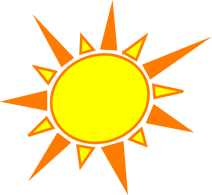 Summer Diary DatesHalf Term					31 May - 4 JuneArdeley Village Fete				26 June	2.30pmSports afternoon 				Tuesday 6 July – EYFS/KS1 			Tuesday 13 July – KS2Week B – 14th - 18th JuneWeek B – 14th - 18th JuneWeek B – 14th - 18th JuneWeek B – 14th - 18th JuneTuesday – Forest School SessionTuesday – Forest School SessionThursday - PEThursday - PEUKS2 (1 hr)LKS2KS1EYFS Week A – 21st - 25th  JuneWeek A – 21st - 25th  JuneWeek A – 21st - 25th  JuneWeek A – 21st - 25th  JuneTuesday – Forest School SessionTuesday – Forest School SessionThursday - PEThursday - PEUKS2 (1 hr)KS1LKS2UKS2